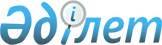 Об утверждении профессионального стандарта "Технология трикотажных, текстильных, галантерейных изделий"
					
			Утративший силу
			
			
		
					Приказ исполняющего обязанности Министра индустрии и новых технологий Республики Казахстан от 30 декабря 2013 года № 457. Зарегистрирован Министерстве юстиции Республики Казахстан 5 мая 2014 года № 9395. Утратил силу приказом Министра индустрии и инфраструктурного развития Республики Казахстан от 30 января 2023 года № 60.
      Сноска. Утратил силу приказом Министра индустрии и инфраструктурного развития РК от 30.01.2023 № 60 (вводится в действие по истечении десяти календарных дней после дня его первого официального опубликования).
      В соответствии с пунктом 3 статьи 138-5 Трудового кодекса Республики Казахстан ПРИКАЗЫВАЮ:
      1. Утвердить прилагаемый профессиональный стандарт "Технология трикотажных, текстильных, галантерейных изделий".
      2. Комитету промышленности Министерства индустрии и новых технологий Республики Казахстан (Касымбеков Б.А.) в установленном законодательством порядке обеспечить:
      1) государственную регистрацию настоящего приказа в Министерстве юстиции Республики Казахстан;
      2) в течение десяти календарных дней после государственной регистрации настоящего приказа в Министерстве юстиции Республики Казахстан направление на официальное опубликование в средствах массовой информации и информационно-правовой системе "Әділет";
      3) размещение настоящего приказа на интернет-ресурсе Министерства индустрии и новых технологий Республики Казахстан.
      3. Контроль за исполнением настоящего приказа оставляю за собой.
      4. Настоящий приказ вводится в действие по истечении десяти календарных дней после дня его первого официального опубликования. Профессиональный стандарт
"Технология трикотажных, текстильных, галантерейных изделий" (Трикотажное производство)
1. Общие положения
      1. Профессиональный стандарт "Технология трикотажных, текстильных, галантерейных изделий" (далее – ПС) определяет в области профессиональной деятельности требования к содержанию, качеству, условиям труда, квалификации и компетенциям работников и предназначен для:
      1) выработки единых требований к содержанию профессиональной деятельности, обновления квалификационных требований, отвечающих современным потребностям рынка труда;
      2) решения широкого круга задач в области управления персоналом;
      3) разработки образовательных стандартов, учебных планов, модульных учебных программ, а также разработки соответствующих учебно-методических материалов;
      4) проведения оценки профессиональной подготовленности и подтверждения соответствия квалификации специалистов.
      2. Основными пользователями ПС являются:
      1) выпускники организаций образования, работники;
      2) руководители и работники организаций, руководители и специалисты подразделений управления персоналом организаций;
      3) специалисты, разрабатывающие образовательные программы;
      4) специалисты в области оценки профессиональной подготовленности и подтверждения соответствия квалификации специалистов.
      3. На основе ПС разрабатываются внутренние, корпоративные стандарты организаций на функциональные модели деятельности, должности, повышение квалификации, аттестацию работников, систему стимулирования труда и другие.
      4. В настоящем ПС применяются следующие термины и определения:
      1) квалификация – степень профессиональной подготовленности работника к выполнению конкретного вида работы;
      2) квалификационный уровень/уровень квалификации - уровень требований к квалификации (компетенциям) работника, отражающий сложность, самостоятельность и ответственность выполняемых работ;
      3) предмет труда – предмет, на который направлены действия работника с целью создания продукта при помощи определенных средств труда;
      4) средства труда - средства, используемые работником для преобразования предмета труда из исходного состояния в продукт;
      5) вид трудовой деятельности – составная часть области профессиональной деятельности, сформированная целостным набором трудовых функций и необходимых для их выполнения компетенций;
      6) трудовая функция – интегрированный и относительно автономный набор трудовых действий, определяемых бизнес-процессом и предполагающий наличие необходимых компетенций для их выполнения в рамках конкретного вида трудовой деятельности;
      7) область профессиональной деятельности – совокупность видов трудовой деятельности отрасли, имеющая общую интеграционную основу (аналогичные или близкие назначение, объекты, технологии, в том числе средства труда) и предполагающая схожий набор трудовых функций и компетенций для их выполнения; 
      8) ПС – стандарт, определяющий в конкретной области профессиональной деятельности требования к уровню квалификации, компетенций, содержанию, качеству и условиям труда;
      9) единица ПС – структурный элемент ПС, содержащий развернутую характеристику конкретной трудовой функции, которая является целостной, завершенной, относительно автономной и значимой для данного вида трудовой деятельности;
      10) профессия – основной род занятий трудовой деятельности человека, требующий определенных знаний, умений и практических навыков, приобретаемых в результате специальной подготовки и подтверждаемых соответствующими документами об образовании;
      11) компетенция – способность работника применять в профессиональной деятельности знания и умения;
      12) должность – структурная единица работодателя, на которую возложен круг должностных полномочий и должностных обязанностей;
      13) задача - совокупность действий, связанных с реализацией трудовой функции и достижением результата с использованием конкретных предметов и средств труда;
      14) отрасль – совокупность предприятий и организаций, для которых характерна общность выпускаемой продукции, технологии производства, основных фондов и профессиональных навыков работающих;
      15) отраслевая рамка квалификаций (далее – ОРК)- структурированное описание квалификационных уровней, признаваемых в отрасли;
      16) национальная рамка квалификаций (далее - НРК)– структурированное описание квалификационных уровней, признаваемых на рынке труда; 
      17) функциональная карта – структурированное описание трудовых функций и профессиональных задач, выполняемых работником определенного вида трудовой деятельности в рамках той или иной области профессиональной деятельности.  2. Паспорт ПС
      5. Вид экономической деятельности: 13.91 Производство трикотажного полотна, 14.31 – Производство вязаных и трикотажных чулочных изделий, 14.39 – Производство прочих вязаных и трикотажных изделий.
      6. Область профессиональной деятельности: Трикотажное производство.
      7. Основная цель области профессиональной деятельности: производство трикотажных изделий.
      8. Виды трудовой деятельности, профессии, квалификационные уровни указаны в Приложения 1 к настоящему ПС.  3. Карточка видов трудовой деятельности (профессий)
Параграф 1. Оператор вязально-прошивного оборудования
      9. Квалификационный уровень по ОРК: 3. 
      10. Возможные наименования должностей: оператор вязально-прошивного оборудования.
      11. Обобщенное описание выполняемой трудовой деятельности – производство трикотажных изделий.
      12. Связь с действующими нормативными документами указана в таблице 1 приложения 2 к настоящему ПС.
      13. Требования к условиям труда, образованию и опыту работы оператора вязально-прошивного оборудования, приведены в таблице 2 приложения 2 к настоящему ПС.
      14. Перечень единиц, определяющий трудовые функции, выполняемые оператором вязально-прошивного оборудования, указан в таблице 3 приложения 2 к настоящему ПС.
      15. Описание единиц ПС, выполняемых оператором вязально-прошивного оборудования, приведено в таблице 4 приложении 2 к настоящему ПС.
      16. Требования к компетенциям оператора вязально-прошивного оборудования указаны в таблице 5 приложения 2 к настоящему ПС. Параграф 2. Раскладчик лекал
      17. Квалификационный уровень по ОРК: 2-3. 
      18. Возможные наименования должностей: раскладчик лекал.
      19. Обобщенное описание выполняемой трудовой деятельности – раскладка лекал.
      20. Связь с действующими нормативными документами указана в таблице 1 приложения 3 к настоящему ПС.
      21. Требования к условиям труда, образованию и опыту работы раскладчика лекал приведены в таблице 2 приложения 3 к настоящему ПС.
      22. Перечень единиц ПС, определяющий трудовые функции, выполняемые раскладчиком лекал, указан в таблице 3 приложения 3 к настоящему ПС.
      23. Описание единиц ПС, выполняемых раскладчиком лекал, приведено в таблице 4 приложения 3 к настоящему ПС.
      24. Требования к компетенциям раскладчика лекал указаны в таблицах 5, 6 приложения 3 к настоящему ПС. Параграф 3. Техник-технолог
      25. Квалификационный уровень по ОРК: 4. 
      26. Возможные наименования должностей: техник-технолог.
      27. Обобщенное описание выполняемой трудовой деятельности – разработка технологических параметров вязания изделий, расчет параметров заправки вязального оборудования, организация работы участков.
      28. Связь с действующими нормативными документами указана в таблице 1 приложения 4 к настоящему ПС.
      29. Требования к условиям труда, образованию и опыту работы техника-технолога приведены в таблице 2 приложения 5 к настоящему ПС.
      30. Перечень единиц ПС, определяющий трудовые функции, выполняемые техником-технологом, указан в таблице 3 приложения 4 к настоящему ПС. 
      31. Описание единиц ПС, выполняемых техником-технологом, приведено в таблице 4 приложения 4 к настоящему ПС.
      32. Требования к компетенциям техника-технолога указаны в таблице 5 приложения 4 к настоящему ПС. Параграф 4. Механик
      33. Квалификационный уровень по ОРК: 4. 
      34. Возможные наименования должностей: механик.
      35. Обобщенное описание выполняемой трудовой деятельности – наладка нового оборудования и устранение неполадок действующего.
      36. Связь с действующими нормативными документами указана в таблице 1 приложения 5 к настоящему ПС.
      37. Требования к условиям труда, образованию и опыту работы механика приведены в таблице 2 приложения 5 к настоящему ПС.
      38. Перечень единиц ПС, определяющий трудовые функции, выполняемые механиком, указан в таблице 3 приложения 5 к настоящему ПС.
      39. Описание единиц ПС, выполняемых механиком, приведено в таблице 4 приложения 5 к настоящему ПС.
      40. Требования к компетенциям механика указаны в таблице 5 приложения 5 к настоящему ПС.  Параграф 5. Кеттельщик
      41. Квалификационный уровень по ОРК: 3. 
      42. Возможные наименования должностей: кеттельщик.
      43. Обобщенное описание выполняемой трудовой деятельности – кетлевание узлов изделия.
      44. Связь с действующими нормативными документами указана в таблице 1 приложения 6 к настоящему ПС.
      45. Требования к условиям труда, образованию и опыту работы кеттельщика приведены в таблице 2 приложения 6 к настоящему ПС.
      46. Перечень единиц ПС, определяющий трудовые функции, выполняемые кеттельщиком, указан в таблице 3 приложения 6 к настоящему ПС. 
      47. Описание единиц ПС, выполняемых кеттельщиком, приведено в таблице 4 приложения 6 к настоящему ПС.
      48. Требования к компетенциям кеттельщика указаны в таблице 5 приложения 6 к настоящему ПС. 4. Разработчики профессионального стандарта
      49. Разработчиком ПС является Министерство индустрии и новых технологий Республики Казахстан.
      50. Лист согласования, экспертиза и регистрация ПС приведены в приложении 7 к настоящему ПС. Виды деятельности, профессии, квалификационные уровни Таблица 1. Связь с действующими нормативными документами Таблица 2. Требования к условиям труда, образованию и
опыту работы оператора вязально-прошивного оборудования Таблица 3. Перечень единиц ПС, определяющий трудовые
функции, выполняемые оператором вязально-прошивного
оборудования Таблица 4. Описание единиц ПС, выполняемых оператором
вязально-прошивного оборудования Таблица 5. Требования к компетенциям оператора
вязально-прошивного оборудования 3-го квалификационного уровня
ОРК Таблица 1. Связь с действующими нормативными документами Таблица 2. Требования к условиям труда, образованию и
опыту работы раскладчика лекал Таблица 3. Перечень единиц ПС, определяющий трудовые
функции, выполняемые раскладчиком лекал Таблица 4. Описание единиц ПС, выполняемых раскладчиком
лекал Таблица 5. Требования к компетенциям раскладчика лекал
3-го квалификационного уровня ОРК Таблица 6. Требования к компетенциям раскладчика лекал
4-го квалификационного уровня ОРК Таблица 1. Связь с действующими нормативными документами Таблица 2. Требования к условиям труда, образованию и
опыту работы техника-технолога Таблица 3. Перечень единиц ПС, определяющий трудовые
функции, выполняемые техником-технологом Таблица 4. Описание единиц ПС, выполняемых
техником-технологом Таблица 5. Требования к компетенциям техника-технолога
4-го квалификационного уровня ОРК Таблица 1. Связь с действующими нормативными документами Таблица 2. Требования к условиям труда, образованию и
опыту работы механика Таблица 3. Перечень единиц ПС, определяющий трудовые
функции, выполняемые механиком Таблица 4. Описание единиц ПС, выполняемых механиком Таблица 5. Требования к компетенциям механика 4-го
квалификационного уровня ОРК Таблица 1. Связь с действующими нормативными документами Таблица 2. Требования к условиям труда, образованию и
опыту работы кеттельщика Таблица 3. Перечень единиц ПС, определяющий трудовые
функции, выполняемые кеттельщиком Таблица 4. Описание единиц ПС, выполняемых кеттельщиком Таблица 5. Требования к компетенциям кеттельщика 3-го
квалификационного уровня ОРК Лист согласования
      Настоящий ПС зарегистрирован ________________________________________
      Внесен в Реестр профессиональных стандартов регистрационный № _______
      Письмо (протокол) № ___________ Дата ____________________
					© 2012. РГП на ПХВ «Институт законодательства и правовой информации Республики Казахстан» Министерства юстиции Республики Казахстан
				
Исполняющий обязанности Министра
индустрии и новых технологий
Республики Казахстан
А. Рау
"СОГЛАСОВАНО"
Министр труда и социальной 
защиты населения
Республики Казахстан
____________Т. Дуйсенова
26 марта 2014 годУтвержден
приказом исполняющего
обязанности Министра
индустрии и новых технологий
Республики Казахстан
от 30 декабря 2013 года № 457Приложение 1
к профессиональному стандарту
"Технология трикотажных, текстильных, 
галантерейных изделий"
№ п/п
Наименование вида деятельности
Наименование профессии с учетом тенденций рынка труда
Наименование профессии согласно государственному классификатору занятий Республики Казахстан 01-2005
Квалификационный уровень ОРК
1
Производство трикотажных изделий
Оператор вязально-прошивного оборудования
Оператор вязально-прошивного оборудования
3
2
Раскладка лекал
Раскладчик лекал
Раскладчик
2-3
3
Кетлевание узлов изделия
Кеттельщик
Кеттельщик
3
4
Разработка технологических параметров вязания изделий, расчет параметров заправки вязального оборудования, организация работы участков
Техник-технолог
Техник-технолог
4
5
Наладка нового оборудования и устранение неполадок действующего
Механик
Механик вязального оборудования
4Приложение 2
к профессиональному стандарту
"Технология трикотажных, текстильных, 
галантерейных изделий"
Государственный классификатор занятий Республики Казахстан (ГКЗ)
Государственный классификатор занятий Республики Казахстан (ГКЗ)
Базовая группа
8252 - Операторы ткацких и вязальных машин
Единый тарифно-квалификационный справочник работ и профессий рабочих (ЕТКС)
Единый тарифно-квалификационный справочник работ и профессий рабочих (ЕТКС)
Выпуск, раздел ЕТКС
Выпуск 44 (Приказ Министра труда и социальной защиты населения Республики Казахстан от 26 февраля 2013 года № 73-ө-м. Зарегистрирован в Министерстве юстиции Республики Казахстан 7 марта 2013 года № 8356)
Квалификационный
уровень ОРК
Разряды по ЕТКС
3
4
Возможные места работы по профессии (предприятия, организации)
Возможные места работы по профессии (предприятия, организации)
Оборудованные и аттестованные рабочие места на трикотажных предприятиях
Оборудованные и аттестованные рабочие места на трикотажных предприятиях
Вредные и опасные условия труда
Вредные и опасные условия труда
отсутствуют
отсутствуют
Особые условия допуска к работе
Особые условия допуска к работе
Отсутствие медицинских противопоказаний 
(справка форма 086)
Прохождение инструктажа по технике безопасности
Отсутствие медицинских противопоказаний 
(справка форма 086)
Прохождение инструктажа по технике безопасности
Квалификационный уровень ОРК
Уровень профессионального образования и обучения
Уровень профессионального образования и обучения
Требуемый опыт работы
3
Практический опыт или профессиональная подготовка (курсы на базе организации образования по программам профессиональной подготовки до одного года или обучение на предприятии) при наличии общего среднего образования или технического и профессионального образования на базе основного среднего образования или общего среднего образования без практического опыта.
Практический опыт или профессиональная подготовка (курсы на базе организации образования по программам профессиональной подготовки до одного года или обучение на предприятии) при наличии общего среднего образования или технического и профессионального образования на базе основного среднего образования или общего среднего образования без практического опыта.
не требуется
№ трудовой функции
Наименование трудовой функции (единицы профессионального стандарта)
1
Подбор и подготовка материалов, проверка качества сырья, заправка и устранение мелких неполадок используемого оборудования
2
Вязание
3
Проверка качества обработанного изделия
№ трудовой функции
Предметы труда
Средства труда
Задачи (трудовые действия)
1
Пряжа
Приспособления
1-1) Подбор и подготовка материалов
1
Пряжа
Приспособления
1-2) Проверка качества сырья
1
Пряжа
Вязальные машины различных видов и классов
1-3) Подбор, заправка и установка мелких неполадок оборудования
2
Пряжа
Вязальные машины различных видов и классов
2-1) Вязание трикотажных образцов и полотен различных переплетений
2
Пряжа
Вязальные машины различных видов и классов
2-2) Вязание отдельных деталей и узлов
2
Пряжа 
Швейные нитки
Вязальные машины различных видов и классов
2-3) Вязание изделия 
3
Изделие
Приспособления
3-1) Проверка качества обработанной детали
3
Изделие 
Документ
Табель технического измерения
3-2) Проверка качества обработанного узла, изделия
№ задачи
Личностные и профессиональные компетенции
Умения и навыки 
Знания
1-1)
Исполнительская деятельность по реализации нормы под руководством, предусматривающая самостоятельное планирование, ответственность при распознавании разновидности пряж
Распознавать разновидности пряж, виды спиц, крючков
Свойства и сорта пряж, номера спиц, крючков.
1-2)
Исполнительская деятельность по реализации нормы под руководством, предусматривающая самостоятельное планирование, ответственность при распознавании дефекты пряж
Распознавать дефекты пряж
Виды дефектов пряж и технологические свойства сырья.
Знать виды, линейную плотность и свойства применяемой пряжи
1-3)
Исполнительская деятельность по реализации нормы под руководством, предусматривающая самостоятельное планирование, ответственность при устранении мелких неполадок оборудований
Заправлять вязальную машину и устранять мелкие неполадки оборудований;
Смена шпуль, бобин, копсов; Правка и смена игл, игловодителей, заправочных крючков и деккеров.
Основные принципы работы применяемого вязального оборудования, назначение механизмов и приспособлений для специальных заправок.
Назначение, принцип действия и приемы обслуживания технологического оборудования, Ликвидация срывов полотна, изделий с переводом счетной цепи. Способы и периодичность чистки и смазки обслуживаемых машин и оборудования
2-1)
Исполнительская деятельность по реализации нормы под руководством, предполагающая ограниченную ответственность и определенную степень самостоятельности при вязании образцов различных трикотажных переплетений
Вязать образцы различных трикотажных переплетений, рассчитывать соответствующие заправочные карты, вязание полотен.
Основные процессы петлеобразования различными способами, виды переплетений, расчеты заправок по видам переплетений; линейную плотность нити или пряжи; артикулы и размеры трикотажных изделий; рациональные приемы выполнения технологических операций, правила регулирования плотности вязания. 
2-2)
Исполнительская деятельность по реализации нормы под руководством, предполагающая ограниченную ответственность и определенную степень самостоятельности при технологическом вязании трикотажных изделий или деталей и узлов 
Технологически вязать трикотажные детали и узлы на машинах с программным управлением всех видов и классов
Процесс петлеобразования трикотажных машин различными способами, виды переплетений
2-3)
Исполнительская деятельность по реализации нормы под руководством, предусматривающая самостоятельное планирование, ответственность за выполнение технологического вязания трикотажных изделий с применением трикотажного оборудования последнего поколения.
Технологически вязать трикотажное изделие на машинах с программным управлением. Выполнять заправочные карты по вязанию изделия
Процесс вязания трикотажного изделия
3-1)
Исполнительская деятельность по реализации нормы под руководством, предусматривающая самостоятельное планирование, ответственность за выполнение проверки качества вязанной детали, узла
Проверять качество вязанной детали, узла
Основные показатели качества детали, узла
3-2)
Исполнительская деятельность по реализации нормы под руководством, предусматривающая самостоятельное планирование, ответственность за результат проверки качества вязанного готового изделия
Проверять качество вязанного готового изделия
Основные показатели качества и дефекты готового изделия. Знать государственные стандарты, технические условия и инструкции по сортировке трикотажных изделий и полотна.Приложение 3
к профессиональному стандарту
"Технология трикотажных, текстильных, 
галантерейных изделий"
Государственный классификатор занятий Республики Казахстан (ГКЗ)
Государственный классификатор занятий Республики Казахстан (ГКЗ)
Базовая группа
7443 - Раскладчик лекал
Единый тарифно-квалификационный справочник работ и профессий рабочих (ЕТКС)
Единый тарифно-квалификационный справочник работ и профессий рабочих (ЕТКС)
Выпуск, раздел ЕТКС
Выпуск 46 (Приказ Министра труда и социальной защиты населения Республики Казахстан от 24 декабря 2012 года № 493-ө-м. Зарегистрирован в Министерстве юстиции Республики Казахстан 26 декабря 2013 года № 8232)
Профессия по ЕТКС
Раскладчик лекал (3-6 р.)
Квалификационный
уровень ОРК
Разряды по ЕТКС
3
3-4
4
5-6
Возможные места работы по профессии (предприятия, организации)
Возможные места работы по профессии (предприятия, организации)
Оборудованные и аттестованные рабочие места на предприятиях легкой промышленности
Оборудованные и аттестованные рабочие места на предприятиях легкой промышленности
Вредные и опасные условия труда
Вредные и опасные условия труда
отсутствуют
отсутствуют
Особые условия допуска к работе
Особые условия допуска к работе
Отсутствие медицинских противопоказаний 
(справка форма 086) 
Прохождение инструктажа по технике безопасности
Отсутствие медицинских противопоказаний 
(справка форма 086) 
Прохождение инструктажа по технике безопасности
Квалификационный уровень ОРК
Уровень профессионального образования и обучения
Уровень профессионального образования и обучения
Требуемый опыт работы
3
Практический опыт и/или профессиональная подготовка (курсы на базе организации образования по программам профессиональной подготовки до одного года или обучение на предприятии) при наличии общего среднего образования или технического и профессионального образования на базе основного среднего образования или общего среднего образования без практического опыта.
Практический опыт и/или профессиональная подготовка (курсы на базе организации образования по программам профессиональной подготовки до одного года или обучение на предприятии) при наличии общего среднего образования или технического и профессионального образования на базе основного среднего образования или общего среднего образования без практического опыта.
не требуется
4
Техническое и профессиональное образование повышенного уровня (дополнительная профессиональная подготовка), практический опыт.
Техническое и профессиональное образование повышенного уровня (дополнительная профессиональная подготовка), практический опыт.
не менее 3 лет на 3 уровне
№
трудовой функции
Наименование трудовой функции (единицы профессионального стандарта)
1
Подбор и подготовка материалов, проверка качества сырья, устранение мелких неполадок применяемого оборудования
2
Раскладка и обводка контуров лекал
3
Проверка качества обмелованных деталей изделия
№
трудовой функции
Предметы труда
Средства труда
Задачи(трудовые действия)
1
Материал
Приспособления
1-1) Подбор и подготовка материалов
1
Материал
Приспособления
1-2) Проверка качества сырья
2
Материал, лекала, раскройный стол
Зажимы
2-1) Предварительная раскладка лекал
2
Материал, лекала
Зажимы
2-2) Раскладка лекал
2
Материал, лекала
Мелки
2-3) Обводка контуров деталей
3
Обмелованный настил
Приспособления
3-1) Проверка качества обмелованной детали
3
Обмелованный настил
Приспособления
3-2) Проверка качества обмелованного настила
№
задачи
Личностные и профессиональные компетенции
Умения и навыки 
Знания
1-1)
Исполнительская деятельность по реализации нормы под руководством, предполагающая ограниченную ответственность и определенную степень самостоятельности при распознавании разновидностей материалов, определении дефектностей тканей, рациональной раскладки лекал.
Распознавать разновидности материалов, определять дефектность тканей, рациональной раскладки лекал
Правила рациональной раскладки и обводки контуров лекал деталей изделий; виды и свойства материалов; способы настилания; нормативно-техническую документацию; методы и приемы измерения площадей лекал; количество деталей в изделии; нормы расхода материалов; принцип работы обслуживаемых машин
1-2)
Исполнительская деятельность по реализации нормы под руководством, предполагающая ограниченную ответственность и определенную степень самостоятельности при распознавании разновидностей материалов, определение дефектностей тканей
Распознавать разновидности материалов, определять дефектность тканей
Виды и свойства материалов; способы настилания; нормативно-техническую документацию
2-1)
Исполнительская деятельность по реализации нормы под руководством, предполагающая ограниченную ответственность и определенную степень самостоятельности при производстве рациональных раскладок лекал
Производить рациональную раскладку лекал
Методы и приемы измерения площадей лекал
2-2)
Исполнительская деятельность по реализации нормы под руководством, предполагающая ограниченную ответственность и определенную степень самостоятельности при производстве раскладки лекал
Производить раскладку лекал
Количество деталей в изделии; нормы расхода материалов
№ задачи
Личностные и профессиональные компетенции
Умения и навыки 
Знания
2-3)
Исполнительская деятельность по реализации нормы под руководством, предусматривающая самостоятельное планирование, ответственность за выполнение проведения обводок контуров лекал
Проводить обводку контуров лекал
Режимы и требования к технологической обводки контуров лекал
3-1)
Исполнительская деятельность по реализации нормы под руководством, предусматривающая самостоятельное планирование, ответственность за выполнение проверки качества обмелованной детали
Проверять качество обмелованной детали
Основные показатели качества обмелованной детали
3-2)
Исполнительская деятельность по реализации нормы под руководством, предусматривающая самостоятельное планирование, ответственность за выполнение проверки качества обработанного настила
Проверять качество обработанного настила
Основные показатели качества обработанного настилаПриложение 4
к профессиональному стандарту
"Технология трикотажных, текстильных, 
галантерейных изделий"
Государственный классификатор занятий Республики Казахстан (ГКЗ)
Государственный классификатор занятий Республики Казахстан (ГКЗ)
Базовая группа
3111 – техник-технолог
Квалификационный справочник должностей руководителей, специалистов и других служащих
Квалификационный справочник должностей руководителей, специалистов и других служащих
Квалификационный уровень ОРК
Техник-технолог
4
4
Возможные места работы по профессии (предприятия, организации)
Возможные места работы по профессии (предприятия, организации)
Оборудованные и аттестованные рабочие места на предприятиях по производству трикотажных изделий
Оборудованные и аттестованные рабочие места на предприятиях по производству трикотажных изделий
Вредные и опасные условия труда
Вредные и опасные условия труда
отсутствуют
отсутствуют
Особые условия допуска к работе
Особые условия допуска к работе
Отсутствие медицинских противопоказаний ( справка форма 086)
Прохождение инструктажа по технике безопасности
Отсутствие медицинских противопоказаний ( справка форма 086)
Прохождение инструктажа по технике безопасности
Квалификационный уровень ОРК
Уровень профессионального образования и обучения
Уровень профессионального образования и обучения
Требуемый опыт работы
4.1
Техническое и профессиональное образование повышенного уровня (дополнительная профессиональная подготовка), практический опыт
Техническое и профессиональное образование повышенного уровня (дополнительная профессиональная подготовка), практический опыт
Без предъявления требований к стажу работы
4.2
Техническое и профессиональное образование повышенного уровня (дополнительная профессиональная подготовка), практический опыт
Техническое и профессиональное образование повышенного уровня (дополнительная профессиональная подготовка), практический опыт
Стаж работы в должности техника без категории не менее 2 лет
№ трудовой функции
Наименование трудовой функции (единицы профессионального стандарта)
1
Подбор и подготовка материалов, проверка качества сырья, устранение мелких неполадок применяемого оборудования
2
Оформление проектно-технической документации, организация рабочей деятельности вязальщиц
3
Проверка качества трикотажного изделия, контроль за соблюдением требований охраны труда.
№
трудовой функции
Предметы труда
Средства труда
Задачи(трудовые действия)
1
Пряжа
Приспособления
1-1) Подбор и подготовка пряж, материалов
1
Пряжа
Приспособления
1-2) Проверка качества сырья
1
Пряжа
Оборудование 
1-3) Подбор, заправка и установка мелких неполадок оборудования
2
Пряжа, карта
Трикотажное оборудование 
2-1) Разработка технологических параметров заправки вязания изделий
2
Заправочная карта, пряжа
Трикотажное оборудование 
2-2) Организация процесса вязания опытных образцов.
2
Схема распланировки оборудования
Трикотажное оборудование 
2-3) Организация работы участков
3
Изделие 
Документ
Табель технического измерения
3-1) Проверка качества вязанной детали
3
Изделие 
Документ
Табель технического измерения
3-2) Проверка качества вязанного изделия
№
задачи
Личностные и профессиональные компетенции
Умения и навыки 
Знания
1-1)
Исполнительско-управленческая деятельность по реализации нормы под руководством, предусматривающая самостоятельное определение задач, организацию и контроль реализации нормы подчиненными работниками, ответственность за подбор и подготовка материалов
Распознавать разновидности пряж
Свойства пряж их сортность
1-2)
Исполнительско-управленческая деятельность по реализации нормы под руководством, предусматривающая самостоятельное определение задач, организацию и контроль реализации нормы подчиненными работниками, ответственность за проверку качества сырья
Распознавать дефекты пряж
Виды дефектов пряж
1-3)
Исполнительско-управленческая деятельность по реализации нормы под руководством, предусматривающая самостоятельное определение задач, организацию и контроль реализации нормы подчиненными работниками, ответственность за подбор, установка мелких неполадок оборудования
Заправлять оборудование и устранять мелкие неполадки
Основные принципы работы применяемого оборудования
2-1)
Исполнительско-управленческая деятельность по реализации нормы под руководством, предусматривающая самостоятельное определение задач, организацию и контроль реализации нормы подчиненными работниками, ответственность за разработку технологических параметров
Разрабатывать технологические параметры заправки для вязания изделий
Принципы работы трикотажных машин
2-2)
Исполнительско-управленческая деятельность по реализации нормы под руководством, предусматривающая самостоятельное определение задач, организацию и контроль реализации нормы подчиненными работниками, ответственность за вязание опытных образцов.
Вязать опытные образцы
Режимы технологической обработки отдельных узлов
2-3)
Исполнительско-управленческая деятельность по реализации нормы под руководством, предусматривающая самостоятельное определение задач, организацию и контроль реализации нормы подчиненными работниками, ответственность за организацию работы участков
Организовать работу участков
Требования к организации труда
3-1)
Исполнительско-управленческая деятельность по реализации нормы под руководством, предусматривающая самостоятельное определение задач, организацию и контроль реализации нормы подчиненными работниками, ответственность за проверку качества вязанной детали
Проверять качество вязанной детали, узла
Основные показатели качества вязанной детали, узла
3-2)
Исполнительско-управленческая деятельность по реализации нормы под руководством, предусматривающая самостоятельное определение задач, организацию и контроль реализации нормы подчиненными работниками, ответственность за проверку качества вязанного изделия
Проверять качество готового изделия
Основные показатели качества изделияПриложение 5
к профессиональному стандарту
"Технология трикотажных, текстильных, 
галантерейных изделий"
Государственный классификатор занятий Республики Казахстан (ГКЗ)
Государственный классификатор занятий Республики Казахстан (ГКЗ)
Базовая группа
3115 - Механик
Квалификационный справочник должностей руководителей, специалистов и других служащих
Квалификационный справочник должностей руководителей, специалистов и других служащих
Квалификационный уровень ОРК
механик
4
4
Возможные места работы по профессии (предприятия, организации)
Возможные места работы по профессии (предприятия, организации)
Оборудованные и аттестованные рабочие места на предприятиях по производству трикотажных изделий
Оборудованные и аттестованные рабочие места на предприятиях по производству трикотажных изделий
Вредные и опасные условия труда
Вредные и опасные условия труда
отсутствуют
отсутствуют
Особые условия допуска к работе
Особые условия допуска к работе
Отсутствие медицинских противопоказаний (справка форма 086)
Прохождение инструктажа по технике безопасности
Отсутствие медицинских противопоказаний (справка форма 086)
Прохождение инструктажа по технике безопасности
Квалификационный уровень ОРК
Уровень профессионального образования и обучения
Уровень профессионального образования и обучения
Требуемый опыт работы
4.1
Техническое и профессиональное образование повышенного уровня (дополнительная профессиональная подготовка), практический опыт
Техническое и профессиональное образование повышенного уровня (дополнительная профессиональная подготовка), практический опыт
Без предъявления требований к стажу работы
4.2
Техническое и профессиональное образование повышенного уровня (дополнительная профессиональная подготовка), практический опыт
Техническое и профессиональное образование повышенного уровня (дополнительная профессиональная подготовка), практический опыт
Стаж работы в должности техника без категории не менее 2 лет
№
трудовой функции
Наименование трудовой функции (единицы профессионального стандарта)
1
Подбор и подготовка оборудования
2
Наладка нового оборудования и устранение неполадок действующего
3
Проверка качества работы трикотажного оборудования
№ трудовой функции
Предметы труда
Средства труда
Задачи (трудовые действия)
1
Оборудование
Инструменты
1.1: Подбор и подготовка оборудования
1
Оборудование
Инструменты
1.2: Проверка качества и комплектовка частей оборудования
2
Трикотажное оборудование
Инструменты
2.1: Наладка нового оборудования
2
Трикотажное оборудование 
Инструменты
2.2: Устранение неполадок действующего
3
Пряжа
Инструменты Оборудование
3.1: Проверка качества работы оборудования, изготовив опытные образцы
№
задачи
Личностные и профессиональные компетенции
Умения и навыки 
Знания
1-1)
Исполнительская деятельность по реализации нормы под руководством, предусматривающая самостоятельное планирование, ответственность за подбор и подготовка материалов
Уметь подбирать и подготовить соответствующие инструменты и материалы
Знать принцип работы механизмов трикотажного оборудования
1-2)
Исполнительская деятельность по реализации нормы под руководством, предусматривающая самостоятельное планирование, ответственность за проверку качества и комплектовку частей оборудования
Уметь распознавать и проверять качество и количество комплектующих материалов
Знать основные принципы работы применяемого оборудования 
2-1)
Исполнительская деятельность по реализации нормы под руководством, предусматривающая самостоятельное планирование, ответственность за наладку нового оборудования
Уметь налаживать новое оборудование
Знать принципы работы трикотажных машин
2-2)
Исполнительская деятельность по реализации нормы под руководством, предусматривающая самостоятельное планирование, ответственность за устранение неполадок действующего
Уметь устранять неполадки действующего
Знать режимы технологии производства трикотажных изделий 
3-1)
Исполнительско-управленческая деятельность по реализации нормы под руководством, предусматривающая самостоятельное определение задач, организацию и контроль реализации нормы подчиненными работниками, ответственность за проверку качества работы оборудования, изготовив опытные образцы
Проверить качество работы оборудования, изготовив опытные образцы
Основные показатели и режимы работ оборудованияПриложение 6
к профессиональному стандарту
"Технология трикотажных, текстильных, 
галантерейных изделий"
Государственный классификатор занятий Республики Казахстан (ГКЗ)
Государственный классификатор занятий Республики Казахстан (ГКЗ)
Базовая группа
8262 - Кеттельщик
Единый тарифно-квалификационный справочник работ и профессий рабочих (ЕТКС)
Единый тарифно-квалификационный справочник работ и профессий рабочих (ЕТКС)
Выпуск, раздел ЕТКС
Раздел 44 "Льняное производство" (Приказ Министра труда и социальной защиты населения Республики Казахстан от 26 февраля 2013 года № 73-ө-м. Зарегистрирован в Министерстве юстиции Республики Казахстан 7 марта 2013 года № 8356)
Профессия по ЕТКС
Кеттельщик
Квалификационный уровень ОРК
Разряды по ЕТКС
3
4
Возможные места работы по профессии (предприятия, организации)
Возможные места работы по профессии (предприятия, организации)
Оборудованные и аттестованные рабочие места на предприятиях по производству трикотажных изделий
Оборудованные и аттестованные рабочие места на предприятиях по производству трикотажных изделий
Вредные и опасные условия труда
Вредные и опасные условия труда
отсутствуют
отсутствуют
Особые условия допуска к работе
Особые условия допуска к работе
Отсутствие медицинских противопоказаний (справка форма 086)
Прохождение инструктажа по технике безопасности
Отсутствие медицинских противопоказаний (справка форма 086)
Прохождение инструктажа по технике безопасности
Квалификационный уровень ОРК
Уровень профессионального образования и обучения
Уровень профессионального образования и обучения
Требуемый опыт работы
3
Практический опыт или профессиональная подготовка (курсы на базе организации образования по программам профессиональной подготовки до одного года или обучение на предприятии)при наличии общего среднего образования или технического и профессионального образования на базе основного среднего образования или общего среднего образования без практического опыта.
Практический опыт или профессиональная подготовка (курсы на базе организации образования по программам профессиональной подготовки до одного года или обучение на предприятии)при наличии общего среднего образования или технического и профессионального образования на базе основного среднего образования или общего среднего образования без практического опыта.
Не требуется
№
трудовой функции
Наименование трудовой функции (единицы профессионального стандарта)
1
Подбор и подготовка оборудования
2
Кеттлевка чулочно-носочных, перчаточных изделий и верхнего трикотажа на кеттельной машине и вручную.
3
Проверка качества работы
№ трудовой функции
Предметы труда
Средства труда
Задачи(трудовые действия)
1
Оборудование
Инструменты
1-1) Подбор и подготовка оборудования
1
Оборудование
Инструменты, приспособления
1-2) Заправка оборудования
2
Трикотажное оборудование
Инструменты, приспособления
2-1) Прием и подготовка изделий к кеттлевке. Надевание петель изделия на токоляфонтурыкеттельной машины с лицевой и изнаночной стороны по одному горизонтальному разделительному ряду, петельному столбику или косому срезу деталей изделий без пропусков токолей или петель.
2
Трикотажное
оборудование
Инструменты, приспособления
2-2) Заправка сшивающего механизма кеттельной машины. Ликвидация обрыва нити. Смена шпули. При ручной кеттлевке деталей изделий верхнего трикотажа с коттонных машин с самобортовкой - вшивание швейной иглой вручную петля в петлю по петельному столбику воротника в джемперах, бортиков, рукавов и боков.
3
Пряжа
Инструменты
Оборудование
3-1) Проверка качества закеттлеванных изделий, съем и складирование их в установленном порядке. Обмахивание, чистка кеттельной машины и смазка трущихся поверхностей.
№
задачи
Личностные и профессиональные компетенции
Умения и навыки 
Знания
1-1)
Исполнительская деятельность по реализации нормы под руководством, предусматривающая самостоятельное планирование, ответственность за подбор и подготовку материалов и эксплуатацию кеттельной машины
Подбирать и подготовить соответствующие инструменты и материалы
Устройство и правила эксплуатации кеттельной машины
1-2)
Исполнительская деятельность по реализации нормы под руководством, предусматривающая самостоятельное планирование, ответственность за проверку качества и комплектовку частей оборудования
Распознавать и проверять качество и количество комплектующих материалов
Основные принципы работы применяемого оборудования
2-1)
Исполнительская деятельность по реализации нормы под руководством, предусматривающая самостоятельное планирование, ответственность за выполнение операции куттлевания
Выполнять операцию кеттлевания с применением различных приспособлений и оборудования
Виды и позиции токолей, игл и петлителей, применяемых для кеттлевки; виды и линейную плотность пряжи и нитей, артикулы изделий и структуру переплетений; методы определения сортности изделий. 
2-2)
Исполнительская деятельность по реализации нормы под руководством, предусматривающая самостоятельное планирование, ответственность за выполнение технологических операций
Составлять расчеты по кеттлеванию отдельных узлов 
Режимы технологической обработки трикотажных изделий 
3-1)
Исполнительская деятельность по реализации нормы под руководством, предусматривающая самостоятельное планирование, ответственность за проверку качества готового образца.
Проверить качество работы 
Основные показатели качества трикотажного изделияПриложение 7
к профессиональному стандарту
"Технология трикотажных, текстильных, 
галантерейных изделий"
Название организации
Министерство труда и социальной защиты населения Республики Казахстан